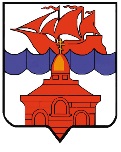 РОССИЙСКАЯ ФЕДЕРАЦИЯКРАСНОЯРСКИЙ КРАЙТАЙМЫРСКИЙ ДОЛГАНО-НЕНЕЦКИЙ МУНИЦИПАЛЬНЫЙ РАЙОНАДМИНИСТРАЦИЯ СЕЛЬСКОГО ПОСЕЛЕНИЯ ХАТАНГАПОСТАНОВЛЕНИЕОб утверждении Порядка представления, рассмотрения и оценки предложений по включению дворовой территории в муниципальную программу формирования современной сельской среды на 2018-2022 годы на территории сельского поселения Хатанга.В соответствии с «Методическими рекомендациями по подготовке государственных программ субъектов Российской Федерации и муниципальных программ формирования современной городской среды в рамках реализации приоритетного проекта «Формирование комфортной городской среды» на 2018-2022 годы» утвержденными Приказом Министерства строительства и жилищно-коммунального хозяйства Российской Федерации от 06.04.2017 года №691\пр, в соответствии с Уставом сельского поселения Хатанга,                                                       ПОСТАНОВЛЯЮ:Утвердить Порядок представления, рассмотрения и оценки предложений по включению дворовой территории в муниципальную программу формирования современной сельской среды на 2018-2022 годы на территории сельского поселения Хатанга, согласно приложению. Опубликовать Постановление в Информационном бюллетене Хатангского сельского Совета депутатов и администрации сельского поселения Хатанга и на официальном сайте органов местного самоуправления сельского поселения Хатанга www.hatanga24.ru Постановление вступает в силу в день, следующий за днем его официального опубликования.Контроль за исполнением настоящего Постановления возложить на Скрипкина А. С., заместителя Главы сельского поселения Хатанга.Глава сельского поселения Хатанга			                                     А.В. КулешовПорядокпредставления, рассмотрения и оценки предложений по включению дворовой территории в муниципальную программу формирования современной сельской среды на 2018-2022 годы на территории сельского поселения Хатанга1. Общие положения1.1. Настоящий Порядок определяет механизм отбора дворовых территорий многоквартирных домов (далее - отбор) для включения в муниципальную программу формирования современной сельской среды на 2018-2022 годы на территории сельского поселения Хатанга (далее – программа) в целях улучшения благоустройства дворовых территорий и вовлечения жителей в развитие территорий.1.2. Организатором отбора является администрация сельского поселения Хатанга (далее – организатор отбора).1.3. К обязанностям организатора отбора относятся:1) опубликование на официальном сайте администрации сельского поселения Хатанга, размещенном в информационно-телекоммуникационной сети «Интернет» за 5 календарных дней до начала приема заявок на участие в отборе следующей информации:а) сроки проведения отбора заявок;б) список ответственных лиц за проведение отбора заявок;в) время и место приема заявок на участие в отборе. 2) организация приема заявок.3) оказание консультационно-методической помощи участникам отбора проводится по адресу: с. Хатанга, ул. Советская 23А кабинет 5, тел. 2-21-78,2-18-26.4) организация работы Комиссии, сформированной в соответствии с Порядком утвержденным Постановлением администрации сельского поселения Хатанга от 00.00.0000 №000-П.5) опубликование результатов отбора на официальном сайте администрации сельского поселения Хатанга, размещенном в информационно-телекоммуникационной сети «Интернет».2. Порядок предоставления предложения о включении дворовой территории в программу2.1. Право на участие в предоставлении предложений о включении дворовой территории в программу имеют многоквартирные дома, расположенные на территории сельского поселения Хатанга при условии: - Проведения в 2018-2022 годах работ по благоустройству дворовой территории многоквартирного дома, софинансируемых за счет субсидии из федерального (краевого) бюджета исходя из минимального перечня и (или) дополнительного перечня:Минимальный перечень включает:- ремонт дворовых проездов;- обеспечения освещения дворовых территорий с применением энергосберегающих технологий;- установку скамеек;- установку урн для мусора.Дополнительный перечень включает:- оборудование детских и (или) спортивных площадок;- оборудование автомобильных парковок;- озеленение придомовой территории;- оборудование площадок (установка контейнеров) для сбора коммунальных отходов, включая раздельный сбор отходов;- оборудование пешеходных дорожек.- Обеспечения финансового участия заинтересованных лиц (собственников помещений   многоквартирного дома) при выполнении работ по благоустройству двора, которая определена в следующих размерах:не менее 2% от сметной стоимости при выполнении работ по благоустройству дворовой территории по минимальному перечню.  2.2. Решение о направлении предложения о включении дворовой территории многоквартирного дома в программу принимается на общем собрании собственников помещений в многоквартирные дома. 2.3. Решение о направлении предложения о включения дворовой территории многоквартирного дома в программу оформляется протоколом. 2.4. В протоколе общего собрания собственников помещений многоквартирного дома должно быть отражено:2.4.1. Решение о включении дворовой территории в программу.          2.4.2. Перечень работ по благоустройству дворовой территории, предусмотренный Правилами благоустройства, озеленения, содержания территорий и строений, обеспечения чистоты и порядка в сельском поселении Хатанга.         2.4.3. Перечень работ по благоустройству территории, сформированный исходя из дополнительного перечня работ по благоустройству (в случае принятия решения представителем заинтересованного лица, которого уполномочили   общим собранием собственников помещений многоквартирного дома далее – представитель заинтересованного лица).2.4.4. Обеспечение трудового участия заинтересованных лиц (собственников помещений многоквартирного дома), не требующего специальной квалификации, при выполнении работ по благоустройству дворовой территории по минимальному и дополнительному перечню.2.5. Решение о последующем содержании благоустроенной территории многоквартирного дома в соответствии с требованиями законодательства из средств собственников, вносимых в счет оплаты за содержание жилого помещения.2.6. Информация, от организации, обеспечивающей управление многоквартирным домом, о том, что в период благоустройства дворовой территории, проведение капитального ремонта общего имущества многоквартирного дома, наружных коммунальных и иных сетей (коммуникаций) не будет производиться. В случае планируемых вышеуказанных работ информация должна содержать обязательство управляющей организации в срок до 1 мая текущего года предоставить согласованный график производства работ с лицами, которые, планируют производить такие работы.2.7. Многоквартирный дом, дворовую территорию которого планируется благоустроить, сдан в эксплуатацию до 2010 года и при этом не признан в установленном порядке аварийным и подлежащим сносу.2.8. Бюджетные ассигнования на благоустройство дворовой территории ранее не предоставлялись.2.9. Отсутствуют споры по границам земельного участка.3. Порядок подачи документов для проведения отбора заявок3.1. Заявка на участие в отборе дворовых территорий для включения в программу подается организатору отбора до 1 октября текущего года.3.2. Заявки могут быть направлены по почте, в электронной форме с использованием официального сайта администрации сельского поселения Хатанга, размещенного в информационно-телекоммуникационной сети «Интернет», а также могут быть приняты при личном приеме.3.3. Заявка подписывается, уполномоченным собственниками лицом.3.4. К заявке прикладываются следующие документы:3.4.1.) копия протокола общего собрания собственников помещений многоквартирных домов, в соответствии со статей 44 – 48 Жилищного кодекса Российской Федерации;3.4.2.) пояснительная записка, отражающая общие сведения о дворовой территории, количество квартир, находящихся в домах, прилегающих к дворовой территории, состав элементов благоустройства, с описанием планируемых работ по благоустройству,3.4.3.) фотоматериалы, отражающие фактическое состояние дворовой территории;3.4.4.) информация об общественной деятельности собственников по благоустройству дворовой территории за последние пять лет;3.4.5.) информация организации, управляющей многоквартирным домом об уровне оплаты за жилое помещение и коммунальные услуги по состоянию на 1 января текущего года по многоквартирным домам, в отношении которых подается заявление о возмещении на благоустройство дворовой территории,3.4.6.) иные документы, по усмотрению заявителей, необходимые для рассмотрения вопроса о включении дворовой территории в муниципальную программу. 3.4.7.) для участия в программе организациям Территориального общественного самоуправления (далее –ТОС) дополнительно необходимы следующие документы:        - копия Устава ТОС;       - копия решения об определении границ ТОС;       - копия свидетельства регистрации ТОС;3.4.8.) Ф.И.О. представителя (представителей) заинтересованных лиц, уполномоченных на представление предложений, согласование дизайн-проекта благоустройства дворовой территории, а также на участие в контроле за выполнением работ по благоустройству дворовой территории, в том числе промежуточном, и их приемке.3.5. Организатор обора регистрирует заявки в день их поступления в реестре заявок в порядке очередности поступления, поставляя отметку на заявке с указанием даты, времени и порядкового номера.3.6. В отношении одной дворовой территории может быть подана только одна заявка на участие в отбое.3.7. Если заявка на участие в отборе подана по истечении срока приема заявок, либо предоставлены документы не в полном объеме, установленном п. 3.4 настоящего Порядка, заявка к участию в отборе не допускается. О причинах не допуска к отбору сообщается уполномоченному лицу в письменном виде не позднее трех рабочих дней со дня поступления документов.4. Порядок оценки и отбора поступивших заявок4.1. Комиссия по развитию сельской среды, сформированная в соответствии с Положением, (далее - Комиссия) проводит отбор представленных заявок, в целях включения дворовых территорий в программу, по балльной системе, исходя из критериев отбора, согласно приложению, к настоящему порядку, в срок не более пяти рабочих дней с даты окончания срока подачи таких заявок.4.2. Комиссия рассматривает заявки на участие в отборе на соответствие требованиям и условиям, установленным настоящими Порядком, о чем составляется протокол рассмотрения и оценки заявок на участие в отборе (далее - протокол оценки), в котором в обязательном порядке оцениваются заявки на участие в отборе всех участников отбора, с указанием набранных ими баллов.4.3. Комиссия проводит проверку данных, представленных участниками отбора, путем рассмотрения представленного пакета документов, при необходимости выезжает на место.4.4. Включению в программу подлежат дворовые территории, набравшие наибольшее количество баллов на общую сумму, не превышающую размер выделенных субсидий на текущий финансовый год.В случае, если несколько дворовых территорий наберут одинаковое количество баллов, очередность включения в программу определяется по дате подачи заявки.4.5. Решение Комиссии оформляется протоколом, подписанным председателем, с приложением таблицы подсчета баллов, которые размещаются на официальном сайте администрации сельского поселения Хатанга.4.6. В течение 5 рабочих дней со дня принятия программы, заявителю направляется уведомление о включении дворовой территории в программу и предоставлении субсидии.Приложениек Порядку представления, рассмотрения и оценки предложений по включению дворовой территории в муниципальную программу формирования современной сельской среды на 2018-2022 годы на территории сельского поселения ХатангаПримечание: * Запрашивается органом местного самоуправления в рамках межведомственного взаимодействия.** Подтверждается копией протокола общего собрания собственников помещений многоквартирного дома.В случае, если решение об избрании совета многоквартирного дома собственниками помещений не принято или соответствующее решение не реализовано, и такое решение принято на общем собрании, которое было созвано органом местного самоуправления - количество баллов составляет 2.*** При уровне оплаты за жилое помещение и коммунальные услуги ниже среднего по муниципальному образованию комиссия отклоняет такие предложения для включения в муниципальную программу отбора.  18.08.2017 г.№ 103 - П№ Критерии отбораБаллыТехнические критерииТехнические критерииТехнические критерии1Срок ввода в эксплуатацию многоквартирного домаот 10 до 15 летот 16 до 25 летот 26 до 35 летсвыше 35 лет13562Выполнение работ по капитальному ремонту общего имущества многоквартирного дома в текущем году (при наличии договора на СМР)23Предоставление копии кадастрового паспорта на дворовую территорию*24Отсутствие кадастрового паспорта на дворовую территорию1Организационные критерииОрганизационные критерииОрганизационные критерии5Доля голосов собственников, принявших участие в голосовании по вопросам повестки общего собрания собственников помещений67% - 570% - 680% - 790% - 8100%- 96Участие собственников в благоустройстве территории за последние пять лет (проведение субботников, участие в конкурсах на лучший двор, разбивка клумб и т.п.)До 10 баллов7Избрание и деятельность совета многоквартирного дома согласно ст. 161.1 Жилищного кодекса РФ **238В многоквартирном доме выбран и реализован способ управления товарищество собственников жилья (жилищный кооператив или иной специализированный потребительский кооператив)39Количество квартир в домах, прилегающих к дворовой территории:до 50от 51 до 100от 101 до 150от 151 до 200свыше 2012 3457Финансовые критерииФинансовые критерииФинансовые критерии10Доля финансового участия собственников помещений по минимальному перечню работ2% - 0 более 3% - 3 более 5% - 5 11Доля финансового участия собственников помещений по дополнительному перечню работ20% - 0 балловболее 20% - 1 балловболее 30% - 3 баллов12Наличие принятого решения по доли финансового участия иных заинтересованных лиц (спонсоры)Балльная оценка соответствует округленному до целого числа значению процента софинансирования13Уровень оплаты за жилое помещение и коммунальные услуги в зависимости от среднего уровня оплаты за жилое помещение коммунальные услуги по муниципальному образованию ***средний по МО - 0выше среднего на 0,1% - 1выше среднего на 0,2 % - 2выше среднего на 0,3% -3